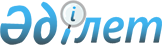 Шектеу іс-шараларын тоқтату туралыСолтүстік Қазақстан облысы Уәлиханов ауданы Көктерек ауылдық округі әкімінің 2020 жылғы 10 желтоқсандағы № 14 шешімі. Солтүстік Қазақстан облысының Әділет департаментінде 2020 жылғы 10 желтоқсанда № 6795 болып тіркелді
      "Ветеринария туралы" Қазақстан Республикасының 2002 жылғы 10 шілдедегі Занының 10-1 бабы 8) тармағына сәйкес, Уәлиханов ауданының бас мемлекеттік ветеринариялық-санитариялық инспекторының 2020 жылғы 16 қарашадағы №17-07/291 ұсынысы негізінде, Көктерек ауылдық округінің әкімі ШЕШІМ ҚАБЫЛДАДЫ:
      1. Солтүстік Қазақстан облысы Уәлиханов ауданы Көктерек ауылдық округінің Мортық ауылы аумағында, ірі қара малдарының арасында бруцеллез ауруын жою бойынша кешенді ветеринариялық іс-шараларының жүргізілуіне байланысты, белгіленген шектеу іс-шаралары тоқтатылсын.
      2. Көктерек ауылдық округі әкімінің "Шектеу іс-шараларын белгілеу туралы" 2020 жылғы 19 мамырдағы №8 (2020 жылғы 21 мамырда Қазақстан Республикасы нормативтік құқықтық актілерінің электрондық түрдегі эталондық бақылау банкінде жарияланған, Нормативтік құқықтық актілерді мемлекеттік тіркеу тізілімінде №6307 болып тіркелген) шешімінің күші жойылды деп танылсын.
      3. Осы шешімнің орындалуын бақылауды өзіме қалдырамын.
      4. Осы шешім оның алғашқы ресми жарияланған күнінен бастап қолданысқа енгізіледі.
					© 2012. Қазақстан Республикасы Әділет министрлігінің «Қазақстан Республикасының Заңнама және құқықтық ақпарат институты» ШЖҚ РМК
				
      Көктерек ауылдық округінің әкімі

К.Дюсембаев
